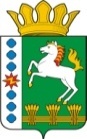 КОНТРОЛЬНО-СЧЕТНЫЙ ОРГАН ШАРЫПОВСКОГО РАЙОНАКрасноярского краяЗаключениена проект Постановления администрации Шарыповского района «О внесении изменений в Постановление администрации Шарыповского района от 30.10.2013           № 839-п «Об утверждении муниципальной программы Шарыповского района «Защита населения от чрезвычайных ситуаций природного и техногенного характера, пожаров и происшествий на водных объектах и снижение рисков их возникновения на территории Шарыповского района» 14 сентября 2015 год 						                           № 79Настоящее экспертное заключение подготовлено Контрольно – счетным органом Шарыповского района на основании ст. 157 Бюджетного  кодекса Российской Федерации, ст. 9 Федерального закона от 07.02.2011 № 6-ФЗ «Об общих принципах организации и деятельности контрольно – счетных органов субъектов Российской Федерации и муниципальных образований», ст. 15 Решения Шарыповского районного Совета депутатов от 20.09.2012 № 31/289р «О внесении изменений и дополнений в Решение Шарыповского районного Совета депутатов от 21.06.2012 № 28/272р «О создании Контрольно – счетного органа Шарыповского района» (в ред. от 20.03.2014 № 46/536р, от 25.09.2014 № 51/573р, от  26.02.2015 № 56/671р).Представленный на экспертизу проект Постановления администрации Шарыповского района «О внесении изменений в Постановление администрации Шарыповского района от 30.10.2013 № 839-п «Об утверждении муниципальной программы «Защита населения от чрезвычайных ситуаций природного и техногенного характера, пожаров и происшествий на водных объектах и снижение рисков их возникновения на территории Шарыповского района» направлен в Контрольно – счетный орган Шарыповского района 14 сентября 2015 года, разработчиком данного проекта Постановления является администрация Шарыповского района.Основанием для разработки муниципальной программы являются:- статья 179 Бюджетного кодекса Российской Федерации;- постановление администрации Шарыповского района от 30.07.2013 №540-п «Об утверждении Порядка принятия решений о разработке  муниципальных программ Шарыповского района, их формировании и реализации»;- распоряжение администрации Шарыповского района от 02.08.2013  № 258-р «Об утверждении перечня муниципальных программ Шарыповского района».Ответственный исполнитель муниципальной программы администрация Шарыповского района.Мероприятие проведено 14 сентября 2015 года.В ходе подготовки заключения Контрольно – счетным органом Шарыповского района были проанализированы следующие материалы:- проект Постановления администрации Шарыповского района «О внесении изменений в Постановление администрации Шарыповского района от 30.10.2013 № 839-п «Об утверждении муниципальной программы «Защита населения от чрезвычайных ситуаций природного и техногенного характера, пожаров и происшествий на водных объектах и снижение рисков их возникновения на территории Шарыповского района»;-  паспорт муниципальной программы «Защита населения от чрезвычайных ситуаций природного и техногенного характера, пожаров и происшествий на водных объектах и снижение рисков их возникновения на территории Шарыповского района»;Целью программы является обеспечение эффективной деятельности и управление в системе гражданской обороны, защиты населения и территорий от чрезвычайных ситуаций, обеспечение пожарной  безопасности и безопасности людей на водных объектах.            Настоящим проектом постановления вносятся изменения в подпрограмму №1  «Безопасность на водных объектах, профилактика терроризма и экстремизма, защита населения от чрезвычайных ситуаций на территории Шарыповского района», произвели перераспределение средств с мероприятия 1.4 «Резервный фонд на проведение аварийно-восстановительных работ  и иных мероприятий, связанных с предупреждением и ликвидаций последствий стихийных бедствий, чрезвычайных ситуаций природного и техногенного характера» на мероприятие 1.8 «Устройство водоотводной  защитной насыпи в с. Ивановка ул. Центральная» для предупреждения чрезвычайной ситуации и предотвращения дальнейшего разрушения берега реки Урюп в с. Ивановка Шарыповского района в сумме 301 466,00 руб. на основании Постановления администрации Шарыповского района от 10.09.2015 №520-п «О выделении средств резервного фонда». Общее финансирование муниципальной программы не изменилось.При проверке правильности планирования и составления проекта Постановления  нарушений не установлено.На основании выше изложенного Контрольно – счетный орган Шарыповского района предлагает принять проект Постановления администрации Шарыповского района «О внесении изменений в Постановление администрации Шарыповского района от 30.10.2013 № 839-п «Об утверждении муниципальной программы «Защита населения от чрезвычайных ситуаций природного и техногенного характера, пожаров и происшествий на водных объектах и снижение рисков их возникновения на территории Шарыповского района».Председатель Контрольно – счетного органа						Г.В. Савчук